Turngau-Eltern / Kind TurnenAusschreibung 2024Eltern und Kind 2 + 3 Jahre (Jahrgang 2021 und 2022)Hilfestellung an allen PostenAuf dem BauernhofÜbung 1Übung 1In den Stall gehen und nach den Tieren sehen.Über die Langbänke gehen.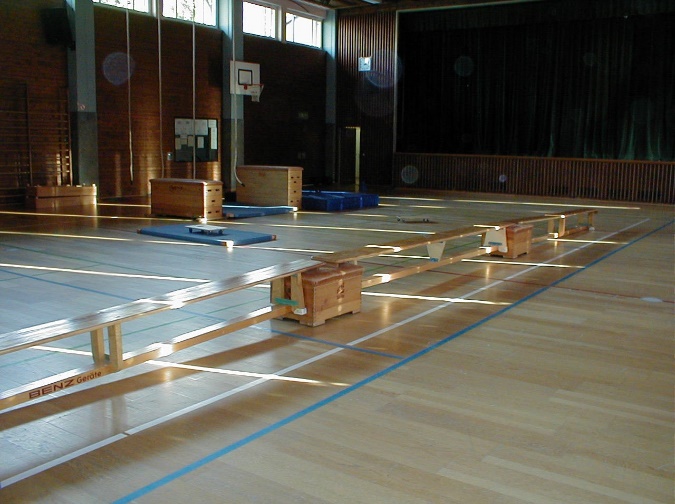 Übung 2Übung 2Im HühnerstallVom Kästchen auf den Kasten klettern, über die Langbank krabbeln, vom Kasten auf die Weichbodenmatte springen (zum Stand). Gleich anschließend ein Ei (Bohnensäckchen) auf eine Matte (2m Entfernung) werfen.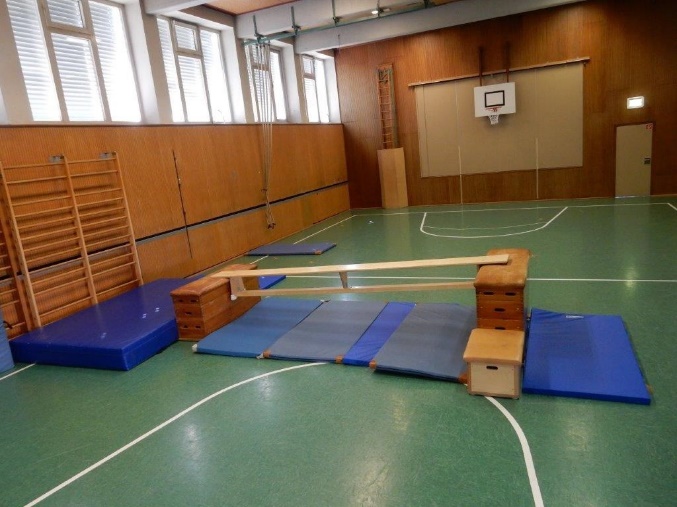 Übung 3Übung 3Schaue nach den HasenKrieche durch den Hasentunnel.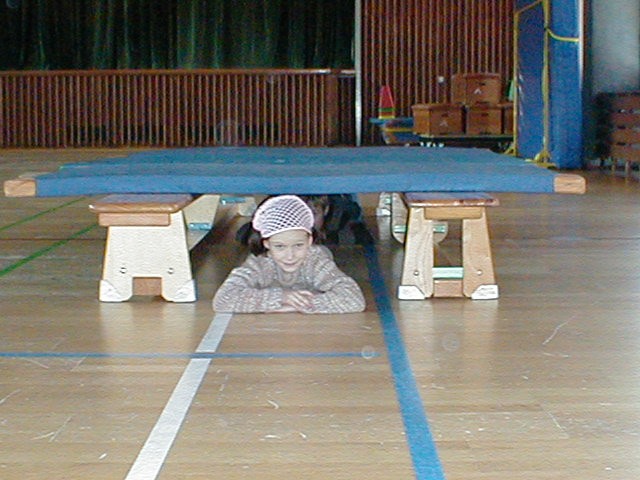 Übung 4Übung 4Übung 4Stall ausmistenRolle die Mistkugel (Medizinball) die Rampe hoch und dann in den Kasten.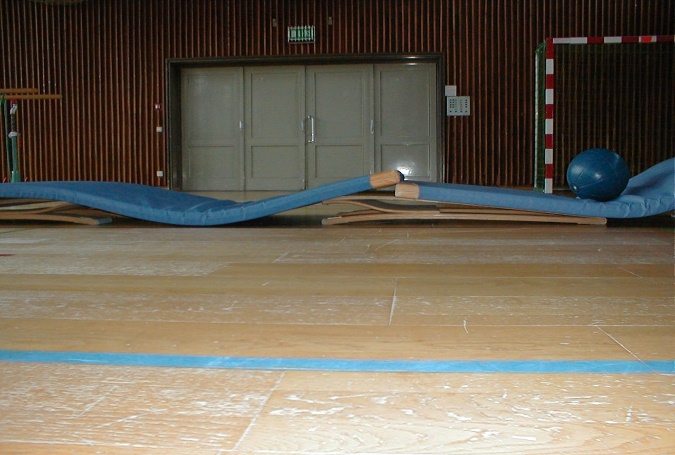 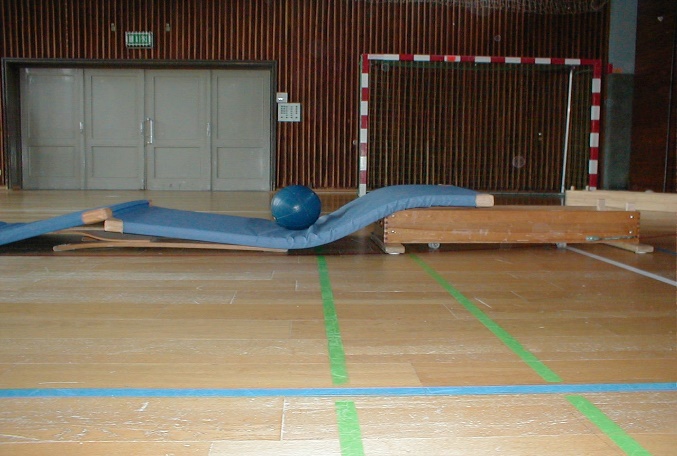 Übung 5Übung 5Übung 5Auf der PferdekoppelDen Parcours durchlaufen (in die Reifen beidbeinig). Über die Mattenberge krabbeln, im Slalom um die Hütchen und über die Querstangen springen bzw. steigen.Auf der PferdekoppelDen Parcours durchlaufen (in die Reifen beidbeinig). Über die Mattenberge krabbeln, im Slalom um die Hütchen und über die Querstangen springen bzw. steigen.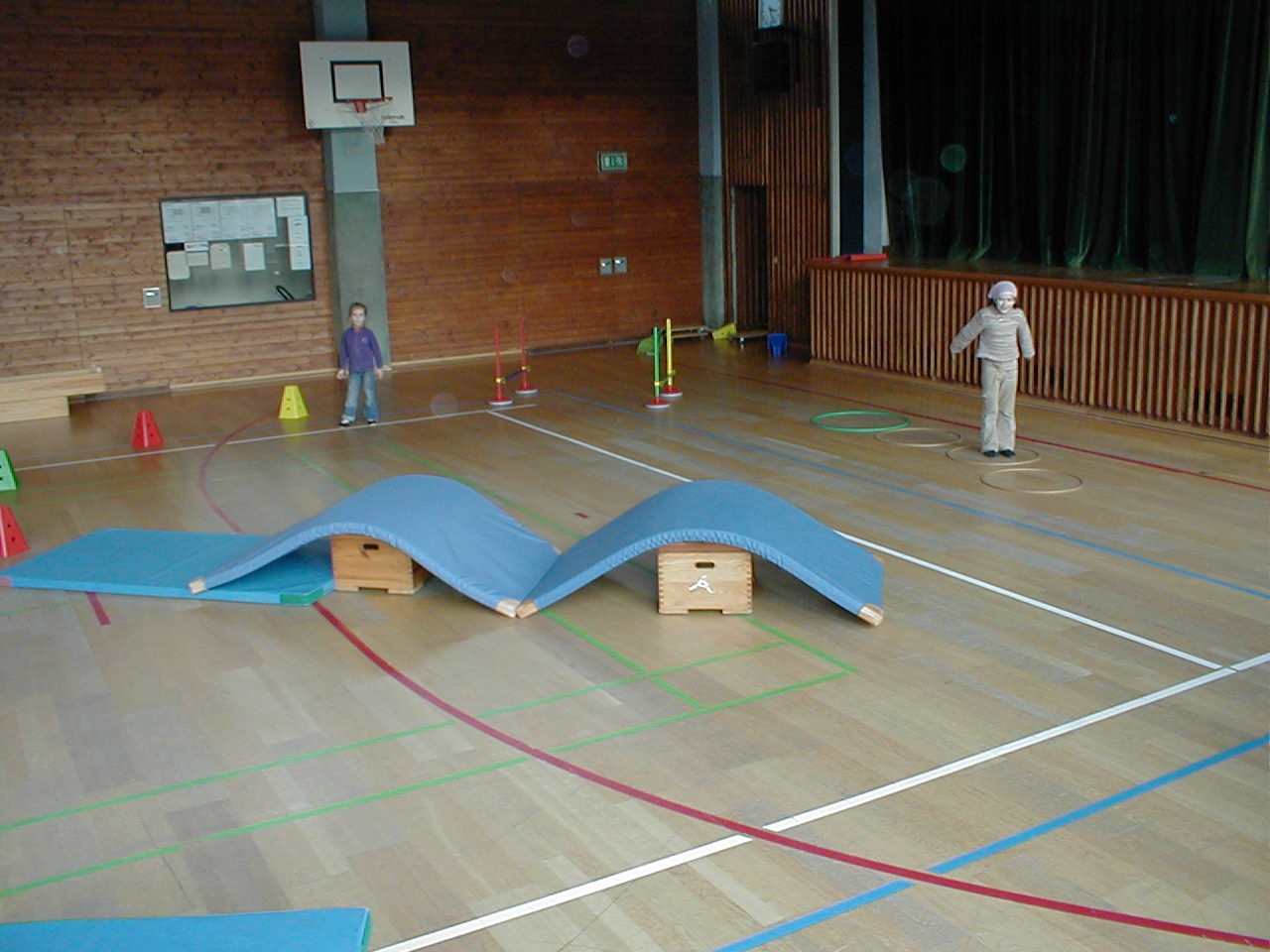 Übung 6Übung 6Übung 6Rutschen über das ScheunendachÜber das Würfelkästchen auf das Dach (Kastentreppe) steigen und herunterrutschen.Rutschen über das ScheunendachÜber das Würfelkästchen auf das Dach (Kastentreppe) steigen und herunterrutschen.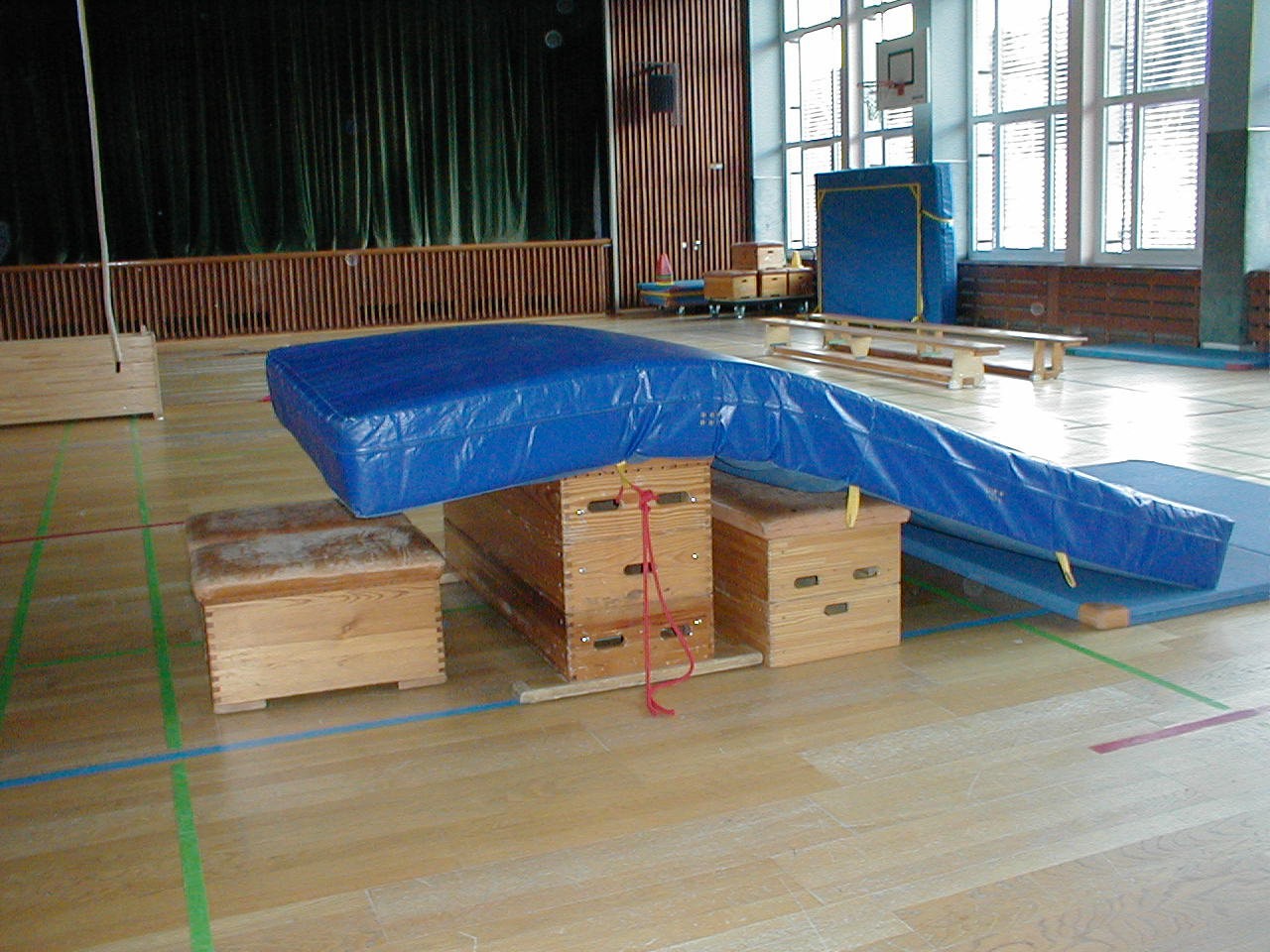 Übung 7Übung 7Übung 7Wie eine Katze laufenÜber die schräg gestellte Langbank auf die Kastentreppe – dann erste Stufe rückwärts hinunter und auf die umgedrehte Langbank vorwärts balancierenWie eine Katze laufenÜber die schräg gestellte Langbank auf die Kastentreppe – dann erste Stufe rückwärts hinunter und auf die umgedrehte Langbank vorwärts balancieren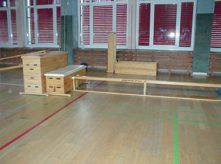 